FederazioneItalianaSportsAcrobatici eCoreografici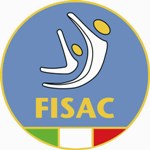 Comitato RegionaleFriuliVeneziaGiulia- Ai Clubs interessati  loro SEDIOggetto: CORSO di FORMAZIONE per TECNICI di PARKOUR16 – 17 gennaio 2016La FISAC (Federazione Italiana Sport Acrobatici e Coreografici) è lieta di invitarVi ad approfondire la conoscenza di una emergente disciplina sportiva, il PARKOUR.Si tratta di una disciplina metropolitana, nata in Francia agli inizi degli anni ‘90. In breve, consiste nell'eseguire un percorso, a corpo libero, superando qualsiasi genere di ostacolo presente, con la maggior efficienza di movimento possibile, adattando il proprio corpo all'ambiente circostante, naturale o urbano, attraverso volteggi, salti, equilibri, scalate, arrampicate, ecc..In Italia si sono già formati moltissimi gruppi che praticano parkour, conosciuti anche a livello internazionale. L’idea è quella di sviluppare maggiormente questa disciplina, sotto l’egida e con il sostegno di una Federazione che, grazie alla sua organizzazione, sia in grado di guidare e supportare tale sviluppo attraverso la creazione di eventi dedicati ed alla formazione dei tecnici che, nelle loro Società Sportive, intendano creare una sezione dedicata a questa disciplina.Il tecnico Federale di riferimento è Nicholas Visintin, un’atleta nella disciplina della ginnastica artistica che ha iniziato la propria carriera fin dall’età di sei anni, nonché atleta della nazionale di TEAMGYM che ha partecipato agli scorsi campionati Europei svoltisi in Islanda lo scorso ottobre. Attualmente insegnante presso la società sportiva DINAMIC GYM già operante con  una sezione di parkour.Di recente è stato incaricato dal consiglio direttivo della FISAC, e dal Coordinatore Tecnico Nazionale delle Discipline Acrobatiche Mo. Giampaolo Ciavolella, di realizzare, sotto la sua supervisione, un progetto di sviluppo di questa disciplina (già presente nello statuto della Federazione).In riferimento a quanto scritto sopra, abbiamo indetto un primo Corso Nazionale per la formazione di Tecnici, nel settembre 2015, e a grande richiesta viene ora replicato in data 16/17 gennaio 2016, presso la sede della Dinamic Gym in  V. Venier, 14 a Lucinico (GO).Modalità di partecipazione:* ai corsi di formazione possono partecipare tutti coloro, di età superiore a 16 anni, interessati al conseguimento della qualifica di Tecnico 1° livello di Parkour.   Per la frequenza al corso è necessario compilare la scheda di iscrizione allegata e seguire le indicazioni ivi scritte.A tutti gli abilitati verrà rilasciato diploma comprovante il brevetto acquisito.PROGRAMMA  DEL CORSOSEDE : Palestra Comunale di Lucinico - via Venier 14, Lucinico (GO)DOCENTE : Responsabile Tecnico Parkour Nicholas VisintinSabato 16 gennaio 2016     Ore  14.00 - 19.00             Introduzione e tecniche di apprendimento dei movimenti base a                                           terra e con ostacoliOre  13.00 - 14.00              Pausa pranzo     Domenica 17 gennaio 2016      Ore    9.00 - 13.00              Elementi base in volo e al muroOre  13.00 - 14.00              Pausa pranzoOre  15.00 - 16.00              EsameIl costo del corso è di € 60,00 da pagarsi direttamente all'accredito.I partecipanti che desiderassero fermarsi il Sabato sera, sono pregati di contattare il più prestopossibile la Direttrice Tecnica Regionale Ornella Padovan 328 333 7834 ornellapadovan@gmail.comA vostra disposizione per ulteriori informazioni e chiarimenti, il responsabile di settore Nicolas Visintin, raggiungibile via email o, telefonicamente.cell.: +39.349.54.50.619		Mail: fisacparkour@yahoo.it Ringraziandovi per la cordiale attenzione e sperando di potervi annoverare tra i nuovi associati, cogliamo l’occasione per porgervi i migliori saluti.                                                                                          Il Presidente Comitato regionale FVG                                                                                                          Ornella Padovan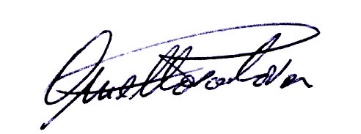 